Accueil extrascolaire d’Ursy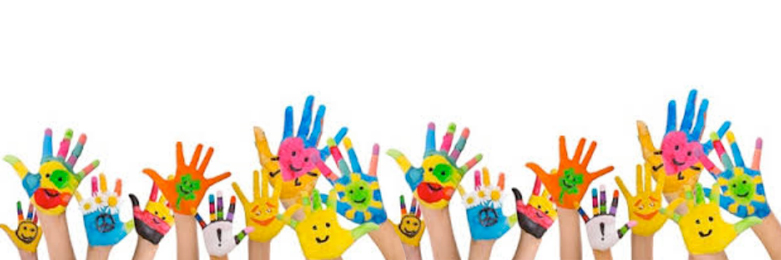 Formulaire d’inscription « d’Urgence » 	DEPANNAGEA remplir à chaque fois, si votre enfant n’est pas inscrit à l’année à l’AESDate de début de placement 	:	Date de fin de placement 	:	Nom et prénom de l’enfant 	:	Date de naissance 	:	Classe et enseignant 	:	Adresse 	:	Téléphone de la mère 	:	Téléphone du père	:	Email 	:	Médecin (nom, adresse, tél.) 	:	Allergies 	:	Personne autorisée à venir chercher votre enfant 	:	Remarques	:	Pour tout renseignement complémentaire veuillez contacter Mme Veronica Gomez, responsable AES aes@ursy.ch.Veuillez cocher les cases correspondant au dépannage souhaité pour votre enfant :Tarif : Forfait fixe (tarif plein) selon le barème de l’AES UrsyToute inscription (même dépannage) de l’enfant implique que le signataire accepte des conditions émises dans le règlement d’application communal concernant l’AES. Pour chaque dépannage, ce formulaire doit parvenir à la responsable de l’AES en main propre ou par mail à : aes@ursy.chIl ne fait en aucun cas office de formulaire d’inscription annuelle définitive.Lieu et date 	: 	Signature des parents 	: 	lundimardimercredijeudivendrediunité 106h30 – 07h00matinunité 207h00 – 08h00matinunité 308h00 – 11h35alternance matinunité 411h35 – 13h35midiunité 513h35 – 15h15alternance après-midiunité 615h15 – 17h00après-midiunité 717h00 – 17h30soirunité 817h30 – 18h00soirunité 918h00 – 18h30soir